Об утверждении штатного расписанияна День самоуправленияПРИКАЗЫВАЮ:1. Утвердить следующий состав администрации и учебно-вспомогательного персонала на 5 октября 2022 года – День самоуправления:Директор								                     И.В. Толстикова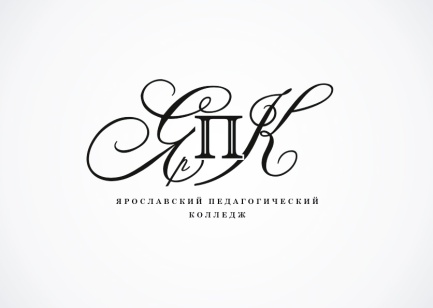 05 октября 2022День самоуправленияГосударственное профессиональное образовательное автономное учреждение Ярославской области Ярославский педагогический колледж. Ярославльулица Маланова, 14Телефон: (4852) 32-64-14Факс: (4852) 32-64-14П Р И К А З05.10.2022                                                                                                     № 1П Р И К А З05.10.2022                                                                                                     № 1ДолжностьФ.И.О.Заместитель директора по учебной работеСляднева Юлия АнатольевнаЗаместитель директора по безопасностиМаркина Алена ИгоревнаЗаместитель директора по административно-хозяйственной частиНаурова Валерия ВалерьевнаЗаведующий учебной частьюКольцова Мария ОлеговнаМенеджер по связям с общественностьюСемакова Надежда ИльиничнаПресс-секретарь директораБурунова Мария Сергеевна